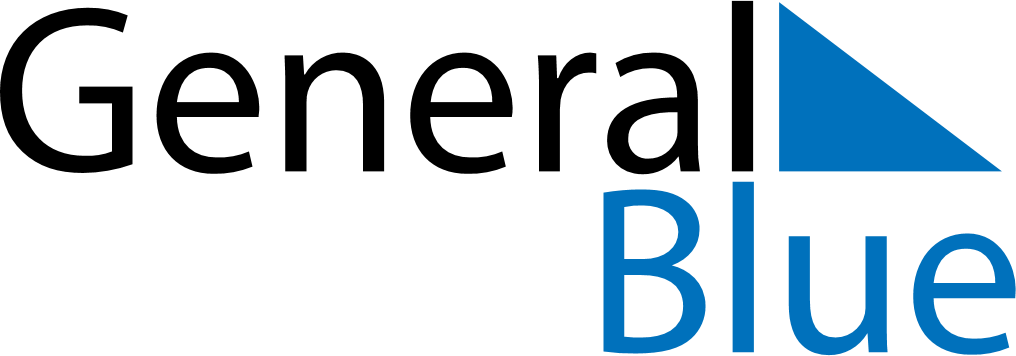 May 2027May 2027May 2027May 2027BarbadosBarbadosBarbadosSundayMondayTuesdayWednesdayThursdayFridayFridaySaturday1May Day234567789101112131414151617181920212122PentecostWhit Monday23242526272828293031